	OFFRE D’EMPLOI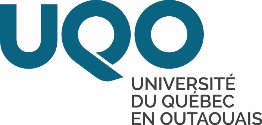 Concours no 2020-12Le 17 janvier 2020PROFESSEURE SUPPLÉANTE OU PROFESSEUR SUPPLÉANT EN ADAPTATION SCOLAIRE Le Département des sciences de l'éducation de l'Université du Québec en Outaouais sollicite des candidatures en vue de pourvoir à un poste de professeure suppléante ou de professeur suppléant dans le secteur de l’adaptation scolaire. La personne recherchée devra être titulaire d’un doctorat en éducation (concentration en adaptation scolaire, en orthopédagogie ou dans un domaine connexe). Les candidatures de personnes en fin de rédaction de thèse pourront également être considérées. La personne devra connaître les programmes québécois de formation et travailler dans une approche programme.  Elle devra posséder une expertise pertinente au primaire. Elle devra également être en mesure d’intégrer le numérique à son enseignement. La personne dont la candidature sera retenue devra démontrer un très bon potentiel en recherche et en enseignement universitaire, posséder des aptitudes à l’encadrement d’étudiants à tous les cycles et être disposée à offrir des services à la collectivité. Elle devra également faire preuve d’une excellente connaissance de la langue française, orale et écrite. Enfin, elle devra aussi prendre en compte les principes de l’équité, la diversité et l’inclusion dans l’exercice de toutes ses fonctions.Traitement :	Selon les dispositions de la Convention collectiveSite de travail :	Saint-JérômeEntrée en fonction:	1er mai 2020 ou selon toute entente à cet effet avec l’UniversitéDate de fin de contrat :	30 avril 2021Seules les candidatures reçues avant le vendredi 7 février 2020 à 16 h seront retenues. Les personnes intéressées par ce poste et qui répondent aux exigences sont priées de soumettre leur candidature par courriel accompagnée d’une lettre de motivation, d’un curriculum vitae détaillé, des attestations d’études pertinentes et de lettres d’appui de (3) trois répondants, à l’attention de : Monsieur Alain Cadieux, directeurConcours no 2020Département des sciences de l’éducationUniversité du Québec en OutaouaisCourriel : depedu@uqo.caTéléphone : 819 595-3900 poste 4415Sans frais: 1 800 567-1283 poste 4415Note : Conformément aux exigences relatives à l’immigration au Canada, ce poste est offert aux citoyens canadiens et aux résidents permanents. L’Université du Québec en Outaouais souscrit aux programmes d’accès à l’égalité en emploi et d’équité en matière d’emploi, et invite les femmes, les membres des minorités visibles, des minorités ethniques, les autochtones et les personnes handicapées à présenter leur candidature.